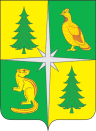 РОССИЙСКАЯ ФЕДЕРАЦИЯИРКУТСКАЯ ОБЛАСТЬЧУНСКОЕ РАЙОННОЕ МУНИЦИПАЛЬНОЕ ОБРАЗОВАНИЕРайонная Дума восьмого созываТридцать пятая сессияРЕШЕНИЕ29.11.2023                                                      рп. Чунский                                                                            № 175О внесении изменений в Положение об оплате труда выборных должностныхлиц местного самоуправления Чунского районного муниципального образованияВ связи с увеличением (индексацией) размеров должностных окладов муниципальных служащих органов местного самоуправления Чунского районного муниципального образования, в соответствии с указом Губернатора Иркутской области «Об увеличении (индексации) размеров окладов месячного денежного содержания государственных гражданских служащих Иркутской области» от 26 октября 2023 года  № 356-уг,  руководствуясь Федеральным законом «Об общих принципах организации местного самоуправления в Российской Федерации» от 6 октября 2003 года       № 131-ФЗ (в ред. от 02.11.2023 года), Законом Иркутской области «О гарантиях осуществления полномочий депутата, члена выборного органа местного самоуправления, выборного должностного лица местного самоуправления в Иркутской области» от 17 декабря 2008 года № 122-оз (в ред. от 01.06.2023 года), постановлением Правительства Иркутской области «Об установлении нормативов формирования расходов на оплату труда депутатов, выборных должностных лиц местного самоуправления, осуществляющих свои полномочия на постоянной основе, муниципальных служащих и содержание органов местного самоуправления муниципальных образований Иркутской области» от 27 ноября 2014 года № 599-пп (в ред. от 01.03.2023 года), ст. ст. 24, 30, 49 Устава Чунского районного муниципального образования, Чунская районная Дума Р Е Ш И Л А:1. Внести следующее изменение в Положение об оплате труда выборных должностных лиц местного самоуправления Чунского районного муниципального образования, утвержденное решением Чунской районной Думы от 21.11.2022 года № 127:- приложение «Размеры должностных окладов и ежемесячного денежного поощрения выборных должностных лиц» изложить в новой редакции (прилагается).2. Распространить    действие  настоящего   решения  на  правоотношения,   возникшие   с01 октября 2023 года.3. Настоящее решение подлежит опубликованию на официальном сайте администрации Чунского района в информационно – телекоммуникационной сети «Интернет» https://chuna.mo38.ru и в газете «Муниципальный вестник».4. Контроль  исполнения  настоящего  решения  возложить  на  первого заместителя   мэра Чунского района.Мэр Чунского района                                                                                                Н.Д. ХрычовПредседатель Чунской районной Думы                                                                  Ю.В. СтепановПриложениек Положению об оплате труда выборных должностных лиц местного самоуправления Чунского районного муниципального образованияРАЗМЕРЫ ДОЛЖНОСТНЫХ ОКЛАДОВ И ЕЖЕМЕСЯЧНОГО ДЕНЕЖНОГО ПООЩРЕНИЯ ВЫБОРНЫХ ДОЛЖНОСТНЫХ ЛИЦМэр Чунского района                                                                                            Н.Д. ХрычовПредседатель Чунской районной Думы                                                              Ю.В. СтепановНаименование должностейРазмер должностного оклада (руб. в месяц)Размер ежемесячного денежного поощрения (кратно к должностному окладу)Мэр Чунского района25 7914,5917Председатель Чунской районной Думы25 7913,527Депутат Чунской районной Думы25 7911,126